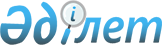 "2012 жылғы 3 мамырда Люксембургте қол қойылған Хаттамамен енгізілген өзгерістерді ескере отырып, 2008 жылғы 26 маусымда Астанада қол қойылған Қазақстан Республикасының Үкіметі мен Люксембург Ұлы Герцогтігінің Үкіметі арасындағы Табыс пен капиталға салынатын салықтарға қатысты қосарланған салық салуды болдырмау және салық салудан жалтаруға жол бермеу туралы конвенцияға толықтыру енгізу туралы хаттаманы ратификациялау туралы" Қазақстан Республикасы Заңының жобасы туралыҚазақстан Республикасы Үкіметінің 2019 жылғы 30 желтоқсандағы № 1007 қаулысы
      Қазақстан Республикасының Үкіметі ҚАУЛЫ ЕТЕДІ:
      "2012 жылғы 3 мамырда Люксембургте қол қойылған Хаттамамен енгізілген өзгерістерді ескере отырып, 2008 жылғы 26 маусымда Астанада қол қойылған Қазақстан Республикасының Үкіметі мен Люксембург Ұлы Герцогтігінің Үкіметі арасындағы Табыс пен капиталға салынатын салықтарға қатысты қосарланған салық салуды болдырмау және салық салудан жалтаруға жол бермеу туралы конвенцияға толықтыру енгізу туралы хаттаманы ратификациялау туралы" Қазақстан Республикасы Заңының жобасы Қазақстан Республикасының Парламенті Мәжілісінің қарауына енгізілсін. ҚАЗАҚСТАН РЕСПУБЛИКАСЫНЫҢ ЗАҢЫ 2012 жылғы 3 мамырда Люксембургте қол қойылған Хатгамамен енгізілген өзгерістерді ескере отырып, 2008 жылғы 26 маусымда Астанада қол қойылған Қазақстан Республикасының Үкіметі мен Люксембург Ұлы Герцогтігінің Үкіметі арасындағы Табыс пен капиталға салынатын салықтарға қатысты қосарланған салық салуды болдырмау және салық салудан жалтаруға жол бермеу туралы конвенцияға толықтыру енгізу туралы хаттаманы ратификациялау туралы
      2012 жылғы 3 мамырда Люксембургте қол қойылған Хаттамамен енгізілген өзгерістерді ескере отырып, 2008 жылғы 26 маусымда Астанада қол қойылған Қазақстан Республикасының Үкіметі мен Люксембург Ұлы Герцогтігінің Үкіметі арасындағы Табыс пен капиталға салынатын салықтарға қатысты қосарланған салық салуды болдырмау және салық салудан жалтаруға жол бермеу туралы конвенцияға толықтыру енгізу туралы 2019 жылғы 14 қазанда Нұр-Сұлтанда және Люксембургте жасалған хатгама ратификациялансын.
					© 2012. Қазақстан Республикасы Әділет министрлігінің «Қазақстан Республикасының Заңнама және құқықтық ақпарат институты» ШЖҚ РМК
				
      Қазақстан Республикасының
Премьер-Министрі

А. Мамин
Жоба
      Қазақстан Республикасының
Президенті
